2017年公卫执业助理医师《生理学》考试大纲2017年公卫执业助理医师《生理学》考试大纲2017年公卫执业助理医师《生理学》考试大纲2017年公卫执业助理医师《生理学》考试大纲单元细目要点一、细胞的基本功能1.细胞膜的物质转运功能（1）单纯扩散一、细胞的基本功能1.细胞膜的物质转运功能（2）易化扩散一、细胞的基本功能1.细胞膜的物质转运功能（3）主动转运一、细胞的基本功能1.细胞膜的物质转运功能（4）出胞和入胞一、细胞的基本功能2.细胞的兴奋性和生物电现象（1）兴奋性和阈值一、细胞的基本功能2.细胞的兴奋性和生物电现象（2）静息电位和动作电位及其产生原理一、细胞的基本功能2.细胞的兴奋性和生物电现象（3）极化、去极化、超极化、复极化和阈电位的概念一、细胞的基本功能2.细胞的兴奋性和生物电现象（4）兴奋在同一细胞上传导的特点一、细胞的基本功能3.骨骼肌细胞的收缩功能（1）骨骼肌神经-肌接头处的兴奋传递一、细胞的基本功能3.骨骼肌细胞的收缩功能（2）兴奋-收缩耦联二、血液1.血液的组成与特性（1）内环境与稳态二、血液1.血液的组成与特性（2）血量、血液的组成、血细胞比容二、血液1.血液的组成与特性（3）血浆、血清的概念以及血液的理化特性二、血液2.血细胞（1）红细胞、白细胞和血小板的数量及基本功能二、血液2.血细胞（2）造血原料及辅助因子二、血液3.血型ABO血型系统的分型原则三、血液循环1.心脏生理（1）心率和心动周期的概念三、血液循环1.心脏生理（2）心脏泵血过程中心室容积、压力以及瓣膜的启闭和血流方向的变化三、血液循环1.心脏生理（3）心输出量及其影响因素三、血液循环1.心脏生理（4）窦房结、心室肌细胞的动作电位三、血液循环1.心脏生理（5）心肌细胞的自动节律性、兴奋性、传导性及收缩性的特点三、血液循环1.心脏生理（6）正常心电图的波形及生理意义三、血液循环2.血管生理（1）动脉血压的概念三、血液循环2.血管生理（2）动脉血压的形成及其影响因素三、血液循环2.血管生理（3）组织液的生成与回流三、血液循环3.心血管活动的调节（1）颈动脉窦和主动脉弓压力感受性反射三、血液循环3.心血管活动的调节（2）血管紧张素、肾上腺素、去甲肾上腺素对心血管活动的调节四、呼吸1.肺的通气功能（1）呼吸的概念及三个基本环节四、呼吸1.肺的通气功能（2）肺通气的原理：肺通气的动力和阻力四、呼吸1.肺的通气功能（3）肺活量与用力呼气量四、呼吸1.肺的通气功能（4）肺通气量与肺泡通气量四、呼吸2.气体的交换与运输（1）肺换气和组织换气四、呼吸2.气体的交换与运输（2）氧和二氧化碳在血液中运输的主要形式四、呼吸3.呼吸运动的调节化学因素对呼吸运动的调节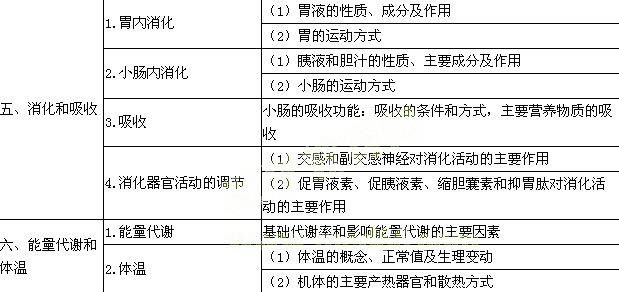 七、肾脏的排泄功能1.尿量正常和异常尿量七、肾脏的排泄功能2.尿的生成过程（1）尿生成的基本过程：肾小球的滤过，肾小管和集合管的重吸收和分泌七、肾脏的排泄功能2.尿的生成过程（2）有效滤过压和肾小球滤过率七、肾脏的排泄功能3.影响尿生成的因素（1）影响肾小球滤过的因素七、肾脏的排泄功能3.影响尿生成的因素（2）影响肾小管重吸收的因素：小管液中溶质的浓度七、肾脏的排泄功能3.影响尿生成的因素（3）抗利尿激素及醛固酮对尿生成的调节作用八、神经系统的功能1.反射（1）反射与反射弧八、神经系统的功能1.反射（2）反馈的概念；负反馈和正反馈及其生理意义八、神经系统的功能1.反射（3）突触生理：突触的概念及其传递过程八、神经系统的功能1.反射（4）中枢兴奋传播的特征八、神经系统的功能2.神经系统的感觉功能（1）特异投射系统和非特异投射系统八、神经系统的功能2.神经系统的感觉功能（2）内脏痛和牵涉痛八、神经系统的功能3.神经系统对躯体运动的调节（1）骨骼肌牵张反射的概念及其类型八、神经系统的功能3.神经系统对躯体运动的调节（2）基底神经节和小脑的主要功能八、神经系统的功能4.神经系统对内脏功能的调节（1）自主神经系统的主要递质、受体与功能八、神经系统的功能4.神经系统对内脏功能的调节（2）脑干和下丘脑的功能八、神经系统的功能5.脑的高级功能条件反射的概念及意义九、内分泌1.垂体的功能生长激素的生理作用九、内分泌2.甲状腺激素生理作用九、内分泌3.肾上腺糖皮质激素生理作用九、内分泌4.胰岛素生理作用九、内分泌5.与钙、磷代谢调节有关的激素（1）甲状旁腺激素的生理作用九、内分泌5.与钙、磷代谢调节有关的激素（2）降钙素的生理作用九、内分泌5.与钙、磷代谢调节有关的激素（3）维生素D3的生理作用十、生殖1.男性生殖睾酮的生理作用十、生殖2.女性生殖（1）雌激素、孕激素的生理作用十、生殖2.女性生殖（2）卵巢和子宫内膜的周期性变化及其激素调节